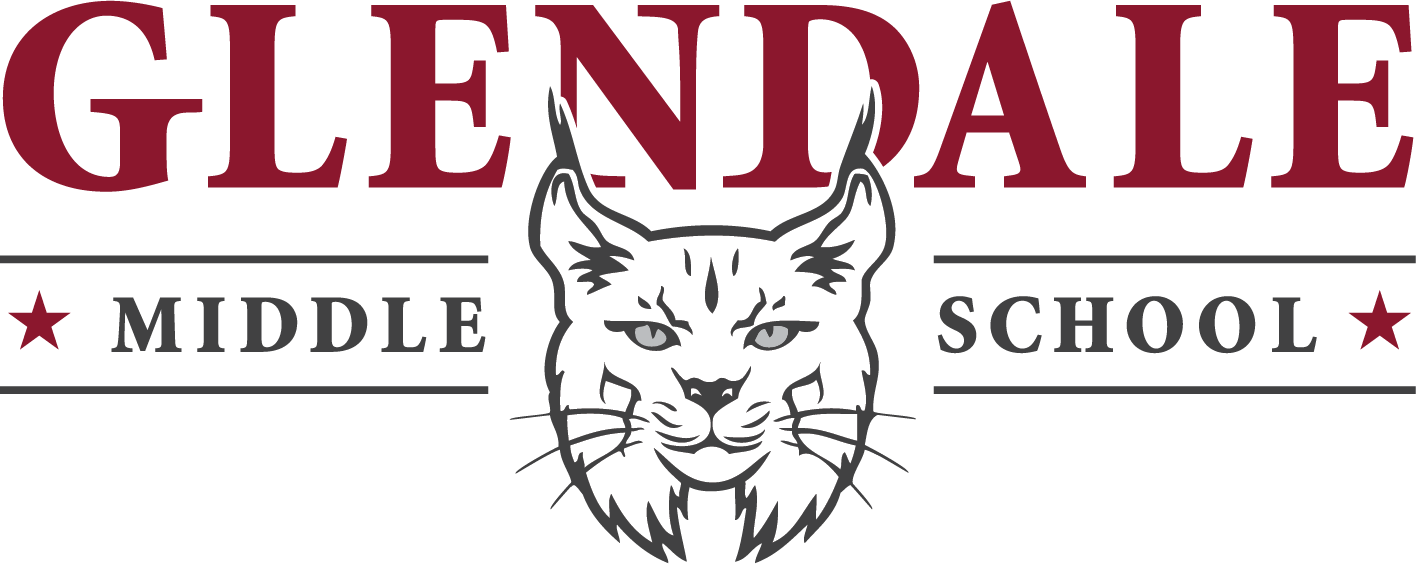 November 12 SIC Agenda Items/ Puntos Del Orden Del Dia Topic/Tema Presenter/ Presentador Welcome/ Bienvenido Student of the Month/Estudiante de MesJill Baillie Approval of Minutes/ Aprobación de Actas Karla Jimenez SIC Report /Informe de la SIC Jill Baillie and Jon Bruce Counselors Report / Informe de Consejeros Cassidy Bell, Jerly Gomez, Veronique Markewitz Land Trust Revisión del plan de fideicomiso de tierras 2021.22Jill Baillie Other/Otra -Technology update-PTO update 